DATE:  SOLICITATION CHECKLISTCONSULTANT ADMINISTRATION SECTION (CAS)PROJECT NUMBER:  PROJECT CONTROL NUMBER: PROJECT DESCRIPTION & LIMITS:  *NOTE: Scoping Report addresses improvements from Jct ND Hwy 23 E to Jct ND Hwy 22. Proposed      improvements have been split into two projects (PCN 22329, PCN 22361).Project limits for PCN 22361 are from Near RP 6 to Jct ND Hwy 22 only.(See Pre-Milestone Reviews for each project for additional details)DIVISION REPRESENTATIVE: 		PHONE: 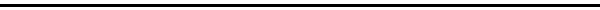             							      Consultant          NDDOT	            N/APhase III (complete after Environmental Document is finalized)Roadway Design…………………………………………………………………………				Right of WayTitle Information……………………………………………………………					Landowner Notification…………………………………………………					Consultant will coordinate landowner right-of-entry notifications(See Pre-Milestone Review for additional details)   ROW Plats………..……………………………………………………………					Appraisals………………………………………………………………………					Negotiations/ROW Acquisition….………………………………….					Borrow…………………………………………………………………………..					Consultant to obtain Borrow Option Agreements, obtain required environmental clearances, COA, and perform necessary geotechnical investigation.Environmental	Mitigation………………………………………………………………………					Permit Application(s)……………………………………………………..					Bridge Design/Plan Preparation….……………………………………………..					After environmental clearances, a decision will be made if the design will be completed by NDDOT or Consultant. Materials and Research………………………………………………………………					Includes Pavement Design, HBP Mix Recommendations, and Gravel ProspectingRoadway Hydraulics (Design or Bridge)………………………………………					Consultant to perform roadway hydraulics and culvert condition survey for all culverts.(See Pre-Milestone Review for additional details)   Structure Hydraulics………………………………………….……………………….					Consultant to complete necessary structure hydraulics. NDDOT will supply preliminary structure hydraulics information. (See Pre-Milestone Review for additional details)   This document needs to be signed if there are two Divisions with major portions of the project and one wants the work to go to a consultant and the other wants to keep the project.Approval:  ______________________________________		____________		Office of Project Development Director	Date	